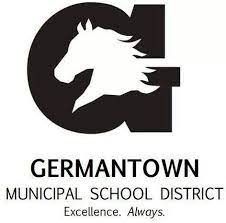 Individualized School Healthcare Plan (ISHP)Please attach applicable procedure and physician’s orders to this ISHPStudent Name:Student Name:DOB/ID #:DOB/ID #:Date:Date:School Site:Rm. #School Phone:School Phone:Physician Information:Physician Information:Physician Information:Physician Information:Physician Information:Physician Information:Physician Information:Physician Information:Physician Information:Physician Information:Physician Information:Physician Information:Physician Information:Name: Phone: Phone: Emergency Contacts:Emergency Contacts:Emergency Contacts:Emergency Contacts:Emergency Contacts:Emergency Contacts:Emergency Contacts:Emergency Contacts:Emergency Contacts:Emergency Contacts:Emergency Contacts:Emergency Contacts:Emergency Contacts:NameNameRelationshipRelationshipRelationshipPhonePhonePhonePhonePhonePhonePhonePhone1. 1. 2. 2. 3. 3. MEDICAL DIAGNOSIS/PROBLEM AND DESCRIPTION:MEDICAL DIAGNOSIS/PROBLEM AND DESCRIPTION:MEDICAL DIAGNOSIS/PROBLEM AND DESCRIPTION:MEDICAL DIAGNOSIS/PROBLEM AND DESCRIPTION:MEDICAL DIAGNOSIS/PROBLEM AND DESCRIPTION:MEDICAL DIAGNOSIS/PROBLEM AND DESCRIPTION:MEDICAL DIAGNOSIS/PROBLEM AND DESCRIPTION:MEDICAL DIAGNOSIS/PROBLEM AND DESCRIPTION:MEDICAL DIAGNOSIS/PROBLEM AND DESCRIPTION:MEDICAL DIAGNOSIS/PROBLEM AND DESCRIPTION:MEDICAL DIAGNOSIS/PROBLEM AND DESCRIPTION:MEDICAL DIAGNOSIS/PROBLEM AND DESCRIPTION:MEDICAL DIAGNOSIS/PROBLEM AND DESCRIPTION:Pulmonary Atresia: This is a congenital heart defect of the pulmonary valve in the heart. It causes blockage and abnormal blood flow through the chambers and vessels of the heart. It can be treated surgically. Student has had a procedure called Melody Transcatheter Pulmonary Valve insertion to alleviate some of the symptoms of this heart defect. It is a temporary measure until open-heart surgery can be performed.Pulmonary Atresia: This is a congenital heart defect of the pulmonary valve in the heart. It causes blockage and abnormal blood flow through the chambers and vessels of the heart. It can be treated surgically. Student has had a procedure called Melody Transcatheter Pulmonary Valve insertion to alleviate some of the symptoms of this heart defect. It is a temporary measure until open-heart surgery can be performed.Pulmonary Atresia: This is a congenital heart defect of the pulmonary valve in the heart. It causes blockage and abnormal blood flow through the chambers and vessels of the heart. It can be treated surgically. Student has had a procedure called Melody Transcatheter Pulmonary Valve insertion to alleviate some of the symptoms of this heart defect. It is a temporary measure until open-heart surgery can be performed.Pulmonary Atresia: This is a congenital heart defect of the pulmonary valve in the heart. It causes blockage and abnormal blood flow through the chambers and vessels of the heart. It can be treated surgically. Student has had a procedure called Melody Transcatheter Pulmonary Valve insertion to alleviate some of the symptoms of this heart defect. It is a temporary measure until open-heart surgery can be performed.Pulmonary Atresia: This is a congenital heart defect of the pulmonary valve in the heart. It causes blockage and abnormal blood flow through the chambers and vessels of the heart. It can be treated surgically. Student has had a procedure called Melody Transcatheter Pulmonary Valve insertion to alleviate some of the symptoms of this heart defect. It is a temporary measure until open-heart surgery can be performed.Pulmonary Atresia: This is a congenital heart defect of the pulmonary valve in the heart. It causes blockage and abnormal blood flow through the chambers and vessels of the heart. It can be treated surgically. Student has had a procedure called Melody Transcatheter Pulmonary Valve insertion to alleviate some of the symptoms of this heart defect. It is a temporary measure until open-heart surgery can be performed.Pulmonary Atresia: This is a congenital heart defect of the pulmonary valve in the heart. It causes blockage and abnormal blood flow through the chambers and vessels of the heart. It can be treated surgically. Student has had a procedure called Melody Transcatheter Pulmonary Valve insertion to alleviate some of the symptoms of this heart defect. It is a temporary measure until open-heart surgery can be performed.Pulmonary Atresia: This is a congenital heart defect of the pulmonary valve in the heart. It causes blockage and abnormal blood flow through the chambers and vessels of the heart. It can be treated surgically. Student has had a procedure called Melody Transcatheter Pulmonary Valve insertion to alleviate some of the symptoms of this heart defect. It is a temporary measure until open-heart surgery can be performed.Pulmonary Atresia: This is a congenital heart defect of the pulmonary valve in the heart. It causes blockage and abnormal blood flow through the chambers and vessels of the heart. It can be treated surgically. Student has had a procedure called Melody Transcatheter Pulmonary Valve insertion to alleviate some of the symptoms of this heart defect. It is a temporary measure until open-heart surgery can be performed.Pulmonary Atresia: This is a congenital heart defect of the pulmonary valve in the heart. It causes blockage and abnormal blood flow through the chambers and vessels of the heart. It can be treated surgically. Student has had a procedure called Melody Transcatheter Pulmonary Valve insertion to alleviate some of the symptoms of this heart defect. It is a temporary measure until open-heart surgery can be performed.Pulmonary Atresia: This is a congenital heart defect of the pulmonary valve in the heart. It causes blockage and abnormal blood flow through the chambers and vessels of the heart. It can be treated surgically. Student has had a procedure called Melody Transcatheter Pulmonary Valve insertion to alleviate some of the symptoms of this heart defect. It is a temporary measure until open-heart surgery can be performed.Pulmonary Atresia: This is a congenital heart defect of the pulmonary valve in the heart. It causes blockage and abnormal blood flow through the chambers and vessels of the heart. It can be treated surgically. Student has had a procedure called Melody Transcatheter Pulmonary Valve insertion to alleviate some of the symptoms of this heart defect. It is a temporary measure until open-heart surgery can be performed.Pulmonary Atresia: This is a congenital heart defect of the pulmonary valve in the heart. It causes blockage and abnormal blood flow through the chambers and vessels of the heart. It can be treated surgically. Student has had a procedure called Melody Transcatheter Pulmonary Valve insertion to alleviate some of the symptoms of this heart defect. It is a temporary measure until open-heart surgery can be performed.SYMPTOMS TO WATCH FOR:SYMPTOMS TO WATCH FOR:SYMPTOMS TO WATCH FOR:SYMPTOMS TO WATCH FOR:SYMPTOMS TO WATCH FOR:SYMPTOMS TO WATCH FOR:SYMPTOMS TO WATCH FOR:SYMPTOMS TO WATCH FOR:SYMPTOMS TO WATCH FOR:SYMPTOMS TO WATCH FOR:SYMPTOMS TO WATCH FOR:SYMPTOMS TO WATCH FOR:SYMPTOMS TO WATCH FOR:The main symptom student exhibits is fatigue, weakness, and pallor.The main symptom student exhibits is fatigue, weakness, and pallor.The main symptom student exhibits is fatigue, weakness, and pallor.The main symptom student exhibits is fatigue, weakness, and pallor.The main symptom student exhibits is fatigue, weakness, and pallor.The main symptom student exhibits is fatigue, weakness, and pallor.The main symptom student exhibits is fatigue, weakness, and pallor.The main symptom student exhibits is fatigue, weakness, and pallor.The main symptom student exhibits is fatigue, weakness, and pallor.The main symptom student exhibits is fatigue, weakness, and pallor.The main symptom student exhibits is fatigue, weakness, and pallor.The main symptom student exhibits is fatigue, weakness, and pallor.The main symptom student exhibits is fatigue, weakness, and pallor.HEALTH CARE ACTION PLAN:HEALTH CARE ACTION PLAN:HEALTH CARE ACTION PLAN:HEALTH CARE ACTION PLAN:HEALTH CARE ACTION PLAN:HEALTH CARE ACTION PLAN:HEALTH CARE ACTION PLAN:HEALTH CARE ACTION PLAN:HEALTH CARE ACTION PLAN:HEALTH CARE ACTION PLAN:HEALTH CARE ACTION PLAN:HEALTH CARE ACTION PLAN:HEALTH CARE ACTION PLAN:Student should be allowed to self-regulate all physical activityIn PE, student should be allowed to participate in any activity he/she wants but should be allowed to rest/stop at any time.If student is pale, weak or fatigued he/she should be sent to the health office for assessment and parent notification if necessaryIf the severity or frequency of the symptoms cause attendance issues or affect the student’s ability to perform in school a 504 plan should be considered to assist student in being successful and safe in school.Student should be allowed to self-regulate all physical activityIn PE, student should be allowed to participate in any activity he/she wants but should be allowed to rest/stop at any time.If student is pale, weak or fatigued he/she should be sent to the health office for assessment and parent notification if necessaryIf the severity or frequency of the symptoms cause attendance issues or affect the student’s ability to perform in school a 504 plan should be considered to assist student in being successful and safe in school.Student should be allowed to self-regulate all physical activityIn PE, student should be allowed to participate in any activity he/she wants but should be allowed to rest/stop at any time.If student is pale, weak or fatigued he/she should be sent to the health office for assessment and parent notification if necessaryIf the severity or frequency of the symptoms cause attendance issues or affect the student’s ability to perform in school a 504 plan should be considered to assist student in being successful and safe in school.Student should be allowed to self-regulate all physical activityIn PE, student should be allowed to participate in any activity he/she wants but should be allowed to rest/stop at any time.If student is pale, weak or fatigued he/she should be sent to the health office for assessment and parent notification if necessaryIf the severity or frequency of the symptoms cause attendance issues or affect the student’s ability to perform in school a 504 plan should be considered to assist student in being successful and safe in school.Student should be allowed to self-regulate all physical activityIn PE, student should be allowed to participate in any activity he/she wants but should be allowed to rest/stop at any time.If student is pale, weak or fatigued he/she should be sent to the health office for assessment and parent notification if necessaryIf the severity or frequency of the symptoms cause attendance issues or affect the student’s ability to perform in school a 504 plan should be considered to assist student in being successful and safe in school.Student should be allowed to self-regulate all physical activityIn PE, student should be allowed to participate in any activity he/she wants but should be allowed to rest/stop at any time.If student is pale, weak or fatigued he/she should be sent to the health office for assessment and parent notification if necessaryIf the severity or frequency of the symptoms cause attendance issues or affect the student’s ability to perform in school a 504 plan should be considered to assist student in being successful and safe in school.Student should be allowed to self-regulate all physical activityIn PE, student should be allowed to participate in any activity he/she wants but should be allowed to rest/stop at any time.If student is pale, weak or fatigued he/she should be sent to the health office for assessment and parent notification if necessaryIf the severity or frequency of the symptoms cause attendance issues or affect the student’s ability to perform in school a 504 plan should be considered to assist student in being successful and safe in school.Student should be allowed to self-regulate all physical activityIn PE, student should be allowed to participate in any activity he/she wants but should be allowed to rest/stop at any time.If student is pale, weak or fatigued he/she should be sent to the health office for assessment and parent notification if necessaryIf the severity or frequency of the symptoms cause attendance issues or affect the student’s ability to perform in school a 504 plan should be considered to assist student in being successful and safe in school.Student should be allowed to self-regulate all physical activityIn PE, student should be allowed to participate in any activity he/she wants but should be allowed to rest/stop at any time.If student is pale, weak or fatigued he/she should be sent to the health office for assessment and parent notification if necessaryIf the severity or frequency of the symptoms cause attendance issues or affect the student’s ability to perform in school a 504 plan should be considered to assist student in being successful and safe in school.Student should be allowed to self-regulate all physical activityIn PE, student should be allowed to participate in any activity he/she wants but should be allowed to rest/stop at any time.If student is pale, weak or fatigued he/she should be sent to the health office for assessment and parent notification if necessaryIf the severity or frequency of the symptoms cause attendance issues or affect the student’s ability to perform in school a 504 plan should be considered to assist student in being successful and safe in school.Student should be allowed to self-regulate all physical activityIn PE, student should be allowed to participate in any activity he/she wants but should be allowed to rest/stop at any time.If student is pale, weak or fatigued he/she should be sent to the health office for assessment and parent notification if necessaryIf the severity or frequency of the symptoms cause attendance issues or affect the student’s ability to perform in school a 504 plan should be considered to assist student in being successful and safe in school.Student should be allowed to self-regulate all physical activityIn PE, student should be allowed to participate in any activity he/she wants but should be allowed to rest/stop at any time.If student is pale, weak or fatigued he/she should be sent to the health office for assessment and parent notification if necessaryIf the severity or frequency of the symptoms cause attendance issues or affect the student’s ability to perform in school a 504 plan should be considered to assist student in being successful and safe in school.Student should be allowed to self-regulate all physical activityIn PE, student should be allowed to participate in any activity he/she wants but should be allowed to rest/stop at any time.If student is pale, weak or fatigued he/she should be sent to the health office for assessment and parent notification if necessaryIf the severity or frequency of the symptoms cause attendance issues or affect the student’s ability to perform in school a 504 plan should be considered to assist student in being successful and safe in school.STUDENT ATTENDANCESTUDENT ATTENDANCESTUDENT ATTENDANCESTUDENT ATTENDANCESTUDENT ATTENDANCESTUDENT ATTENDANCESTUDENT ATTENDANCESTUDENT ATTENDANCESTUDENT ATTENDANCESTUDENT ATTENDANCESTUDENT ATTENDANCESTUDENT ATTENDANCESTUDENT ATTENDANCE No Concerns              Concerning Absenteeism (5 – 9.9%)          	Chronic Absenteeism (> 10%)INTERVENTIONS Parent/Guardian Contact		 Attendance letter HIPAA/MD Contact			 Medical Referral Teacher(s) Collaboration		 SART/SARB No Concerns              Concerning Absenteeism (5 – 9.9%)          	Chronic Absenteeism (> 10%)INTERVENTIONS Parent/Guardian Contact		 Attendance letter HIPAA/MD Contact			 Medical Referral Teacher(s) Collaboration		 SART/SARB No Concerns              Concerning Absenteeism (5 – 9.9%)          	Chronic Absenteeism (> 10%)INTERVENTIONS Parent/Guardian Contact		 Attendance letter HIPAA/MD Contact			 Medical Referral Teacher(s) Collaboration		 SART/SARB No Concerns              Concerning Absenteeism (5 – 9.9%)          	Chronic Absenteeism (> 10%)INTERVENTIONS Parent/Guardian Contact		 Attendance letter HIPAA/MD Contact			 Medical Referral Teacher(s) Collaboration		 SART/SARB No Concerns              Concerning Absenteeism (5 – 9.9%)          	Chronic Absenteeism (> 10%)INTERVENTIONS Parent/Guardian Contact		 Attendance letter HIPAA/MD Contact			 Medical Referral Teacher(s) Collaboration		 SART/SARB No Concerns              Concerning Absenteeism (5 – 9.9%)          	Chronic Absenteeism (> 10%)INTERVENTIONS Parent/Guardian Contact		 Attendance letter HIPAA/MD Contact			 Medical Referral Teacher(s) Collaboration		 SART/SARB No Concerns              Concerning Absenteeism (5 – 9.9%)          	Chronic Absenteeism (> 10%)INTERVENTIONS Parent/Guardian Contact		 Attendance letter HIPAA/MD Contact			 Medical Referral Teacher(s) Collaboration		 SART/SARB No Concerns              Concerning Absenteeism (5 – 9.9%)          	Chronic Absenteeism (> 10%)INTERVENTIONS Parent/Guardian Contact		 Attendance letter HIPAA/MD Contact			 Medical Referral Teacher(s) Collaboration		 SART/SARB No Concerns              Concerning Absenteeism (5 – 9.9%)          	Chronic Absenteeism (> 10%)INTERVENTIONS Parent/Guardian Contact		 Attendance letter HIPAA/MD Contact			 Medical Referral Teacher(s) Collaboration		 SART/SARB No Concerns              Concerning Absenteeism (5 – 9.9%)          	Chronic Absenteeism (> 10%)INTERVENTIONS Parent/Guardian Contact		 Attendance letter HIPAA/MD Contact			 Medical Referral Teacher(s) Collaboration		 SART/SARB No Concerns              Concerning Absenteeism (5 – 9.9%)          	Chronic Absenteeism (> 10%)INTERVENTIONS Parent/Guardian Contact		 Attendance letter HIPAA/MD Contact			 Medical Referral Teacher(s) Collaboration		 SART/SARB No Concerns              Concerning Absenteeism (5 – 9.9%)          	Chronic Absenteeism (> 10%)INTERVENTIONS Parent/Guardian Contact		 Attendance letter HIPAA/MD Contact			 Medical Referral Teacher(s) Collaboration		 SART/SARB No Concerns              Concerning Absenteeism (5 – 9.9%)          	Chronic Absenteeism (> 10%)INTERVENTIONS Parent/Guardian Contact		 Attendance letter HIPAA/MD Contact			 Medical Referral Teacher(s) Collaboration		 SART/SARBIN THE EVENT OF AN EMERGENCY EVACUATIONIN THE EVENT OF AN EMERGENCY EVACUATIONIN THE EVENT OF AN EMERGENCY EVACUATIONIN THE EVENT OF AN EMERGENCY EVACUATIONIN THE EVENT OF AN EMERGENCY EVACUATIONIN THE EVENT OF AN EMERGENCY EVACUATIONIN THE EVENT OF AN EMERGENCY EVACUATIONIN THE EVENT OF AN EMERGENCY EVACUATIONIN THE EVENT OF AN EMERGENCY EVACUATIONIN THE EVENT OF AN EMERGENCY EVACUATIONIN THE EVENT OF AN EMERGENCY EVACUATIONIN THE EVENT OF AN EMERGENCY EVACUATIONIN THE EVENT OF AN EMERGENCY EVACUATIONThe following designated and trained staff member(s):         should have access to a communication device and are responsible for assuring that the student’s medication and emergency plan accompanies him/her to the evacuation command center.The following designated and trained staff member(s):         are responsible to evacuate the student following the pre-determined (attached) path of travel. If the student is unable to ambulate or utilize his/her powerchair/wheelchair, then the Med-Sled must be used to evacuate. The Med Sled is located: The following designated and trained staff member(s):         should have access to a communication device and are responsible for assuring that the student’s medication and emergency plan accompanies him/her to the evacuation command center.The following designated and trained staff member(s):         are responsible to evacuate the student following the pre-determined (attached) path of travel. If the student is unable to ambulate or utilize his/her powerchair/wheelchair, then the Med-Sled must be used to evacuate. The Med Sled is located: The following designated and trained staff member(s):         should have access to a communication device and are responsible for assuring that the student’s medication and emergency plan accompanies him/her to the evacuation command center.The following designated and trained staff member(s):         are responsible to evacuate the student following the pre-determined (attached) path of travel. If the student is unable to ambulate or utilize his/her powerchair/wheelchair, then the Med-Sled must be used to evacuate. The Med Sled is located: The following designated and trained staff member(s):         should have access to a communication device and are responsible for assuring that the student’s medication and emergency plan accompanies him/her to the evacuation command center.The following designated and trained staff member(s):         are responsible to evacuate the student following the pre-determined (attached) path of travel. If the student is unable to ambulate or utilize his/her powerchair/wheelchair, then the Med-Sled must be used to evacuate. The Med Sled is located: The following designated and trained staff member(s):         should have access to a communication device and are responsible for assuring that the student’s medication and emergency plan accompanies him/her to the evacuation command center.The following designated and trained staff member(s):         are responsible to evacuate the student following the pre-determined (attached) path of travel. If the student is unable to ambulate or utilize his/her powerchair/wheelchair, then the Med-Sled must be used to evacuate. The Med Sled is located: The following designated and trained staff member(s):         should have access to a communication device and are responsible for assuring that the student’s medication and emergency plan accompanies him/her to the evacuation command center.The following designated and trained staff member(s):         are responsible to evacuate the student following the pre-determined (attached) path of travel. If the student is unable to ambulate or utilize his/her powerchair/wheelchair, then the Med-Sled must be used to evacuate. The Med Sled is located: The following designated and trained staff member(s):         should have access to a communication device and are responsible for assuring that the student’s medication and emergency plan accompanies him/her to the evacuation command center.The following designated and trained staff member(s):         are responsible to evacuate the student following the pre-determined (attached) path of travel. If the student is unable to ambulate or utilize his/her powerchair/wheelchair, then the Med-Sled must be used to evacuate. The Med Sled is located: The following designated and trained staff member(s):         should have access to a communication device and are responsible for assuring that the student’s medication and emergency plan accompanies him/her to the evacuation command center.The following designated and trained staff member(s):         are responsible to evacuate the student following the pre-determined (attached) path of travel. If the student is unable to ambulate or utilize his/her powerchair/wheelchair, then the Med-Sled must be used to evacuate. The Med Sled is located: The following designated and trained staff member(s):         should have access to a communication device and are responsible for assuring that the student’s medication and emergency plan accompanies him/her to the evacuation command center.The following designated and trained staff member(s):         are responsible to evacuate the student following the pre-determined (attached) path of travel. If the student is unable to ambulate or utilize his/her powerchair/wheelchair, then the Med-Sled must be used to evacuate. The Med Sled is located: The following designated and trained staff member(s):         should have access to a communication device and are responsible for assuring that the student’s medication and emergency plan accompanies him/her to the evacuation command center.The following designated and trained staff member(s):         are responsible to evacuate the student following the pre-determined (attached) path of travel. If the student is unable to ambulate or utilize his/her powerchair/wheelchair, then the Med-Sled must be used to evacuate. The Med Sled is located: The following designated and trained staff member(s):         should have access to a communication device and are responsible for assuring that the student’s medication and emergency plan accompanies him/her to the evacuation command center.The following designated and trained staff member(s):         are responsible to evacuate the student following the pre-determined (attached) path of travel. If the student is unable to ambulate or utilize his/her powerchair/wheelchair, then the Med-Sled must be used to evacuate. The Med Sled is located: The following designated and trained staff member(s):         should have access to a communication device and are responsible for assuring that the student’s medication and emergency plan accompanies him/her to the evacuation command center.The following designated and trained staff member(s):         are responsible to evacuate the student following the pre-determined (attached) path of travel. If the student is unable to ambulate or utilize his/her powerchair/wheelchair, then the Med-Sled must be used to evacuate. The Med Sled is located: The following designated and trained staff member(s):         should have access to a communication device and are responsible for assuring that the student’s medication and emergency plan accompanies him/her to the evacuation command center.The following designated and trained staff member(s):         are responsible to evacuate the student following the pre-determined (attached) path of travel. If the student is unable to ambulate or utilize his/her powerchair/wheelchair, then the Med-Sled must be used to evacuate. The Med Sled is located: DESIGNATED STAFF:DESIGNATED STAFF:DESIGNATED STAFF:DESIGNATED STAFF:DESIGNATED STAFF:DESIGNATED STAFF:DESIGNATED STAFF:DESIGNATED STAFF:DESIGNATED STAFF:DESIGNATED STAFF:DESIGNATED STAFF:DESIGNATED STAFF:DESIGNATED STAFF:NameNameNameTraining DateNameNameNameNameNameNameNameNameTraining Date1. 1. 1. 4. 4. 4. 4. 4. 4. 4. 4. 2. 2. 2. 5. 5. 5. 5. 5. 5. 5. 5. 3. 3. 3. 6. 6. 6. 6. 6. 6. 6. 6. DISTRIBUTION DATE(S):DISTRIBUTION DATE(S):DISTRIBUTION DATE(S):DISTRIBUTION DATE(S):DISTRIBUTION DATE(S):DISTRIBUTION DATE(S):DISTRIBUTION DATE(S):DISTRIBUTION DATE(S):DISTRIBUTION DATE(S):DISTRIBUTION DATE(S):DISTRIBUTION DATE(S):DISTRIBUTION DATE(S):DISTRIBUTION DATE(S): Principal PrincipalDate Parent/Guardian Parent/Guardian Parent/Guardian Parent/Guardian Parent/Guardian Parent/GuardianDateDate Teacher (Put copy in sub folder) Teacher (Put copy in sub folder)Date Other OtherDateDateSchool Nurse SignatureDateParent/Guardian SignatureParent/Guardian SignatureDate